ЕПИДЕМИОЛОГИЧНА ОБСТАНОВКА ЗА ОБЛАСТ ДОБРИЧ През периода са регистрирани общо 26 случая на остри заразни заболявания, от които 23 са случаите на грип и остри респираторни заболявания (ОРЗ).Общата заболяемост от грип и ОРЗ за областта е 27,51 %ооо на 10000 души.     Регистрирани остри респираторни заболявания (ОРЗ) по възрастови групи през периода: Има 1 регистриран случай на заболял от COVID-19 Регистрирани остри заразни болести (ОЗБ) -  3 случая, от които:Инфекции с множествен механизъм на предаване: 1 случай на ХИВ инфекция;Въздушно капкови инфекции: 2 случая, от които 1 случай на варицела и 1 случай на COVID-19;На територията на област Добрич през отчетния период  няма регистрирани хранителни взривове.ДИРЕКЦИЯ „НАДЗОР НА ЗАРАЗНИТЕ БОЛЕСТИ”Направени проверки на обекти в лечебни заведения за извънболнична медицинска помощ и ДГ- 4.Извършени са епидемиологични проучвания на регистрирани заразни болести - 3 бр.В отдел Медицински изследвания са изработени 44 проби, от тях 2 нестандартни.През консултативния кабинет по СПИН /КАБКИС/ са преминали 12 лица. ДИРЕКЦИЯ „МЕДИЦИНСКИ ДЕЙНОСТИ”Извършени са общо 10 проверки, от които 3 на лечебни заведения заведения за извънболнична помощ, 6 проверки на аптеки, 1 на дрогерия. Няма установени нарушения.  Приети  и обработени 5 жалби.За периода в РКМЕ са приети и обработени 62 медицински досиета, извършени са 99 справки, изготвени са 48 преписки и 22 бр.МЕД протокола за ТП на НОИ, проверени са 32 експертни решения (ЕР).ДИРЕКЦИЯ „ОБЩЕСТВЕНО ЗДРАВЕ”Предварителен здравен контрол: 1 експертен съвет при РЗИ. Разгледани са 5 проектни  документации, издадени  са 2 здравни заключения и 3 становища по процедурите на ЗООС.  Извършени са общо 5 проверки на обекти с обществено предназначение (ООП) в процедура по регистрация, вкл. и по изпълнение на предписания. Регистрирани са 4  обекта с обществено предназначение (ООП). Взето е 1 участие в държавна приемателна комисия (ДПК) на строеж.През периода са извършени 188 основни проверки по текущия здравен контрол.Реализираните насочени проверки са общо 139: 75 - във връзка с контрола по тютюнопушенето; 4 - по сигнал; 51 - по осъществяване контрола върху ДДД-мероприятията; 9 – по предписания.Лабораторен контрол:Питейни води: физико-химичен и микробиологичен контрол – 9 проби – съответстват на нормативните изисквания.Във връзка с насочен здравен контрол: физико-химичен и микробиологичен контрол – 14 проби – 5 проби – не съответстват по физико-химични показатели «цвят» и «мътност» и микробиологичен показател «Брой колонии (микробно число) при 22оС», и 3 проби – по физико-химичен показател «мътност». Води от минерални водоизточници: микробиологичен контрол – 3 проби – съответстват на нормативните изисквания.Води за къпане:•	 Басейни: физико-химичен и микробиологичен контрол – 2 проби – съответстват на нормативните изисквания.•	 Морски води: извършено е пробонабиране в 20 зони за къпане и микробиологични изследвания на 20 бр. проби – няма отклонения от здравните норми.Лечебна кал: микробиологичен контрол на 1 проба – съответства на нормативните изисквания.Козметични продукти: физико-химичен и микробиологичен контрол – 6 проби – съответстват на нормативните изисквания.Биоциди и дезинфекционни разтвори: физико-химичен контрол – 8 проби – съответстват на нормативните изисквания.Физични фактори на средата: не са измервани.По отношение на констатираните отклонения от здравните норми са предприети следните административно-наказателни мерки:издадени са 3 предписания за провеждане на задължителни хигиенни мерки;съставени са 8 акта за установени административни нарушения на физически лица.Дейности по профилактика на болестите и промоция на здравето (ПБПЗ):Проведени са 2 обучения и  5 лекции в детски градини на територията на гр. Добрич при спазване на противоепидемичните мерки. Предоставени са 55 бр. здравно-образователни материали. Оказана е индивидуална консултативна помощ на 24 лица, педагогически  и обслужващ персонал в детски заведения - гр. Добрич, на които е проведено изследване за съдържанието на въглероден монооксид и карбоксихемоглобин (СО/ppm) в издишан въздух с апарат Smoker lyzer. Оказана  6 бр. методична помощ на 11 лица (медицински специалисти и педагози).СЕДМИЧЕН ОТЧЕТ ПО СПАЗВАНЕ ЗАБРАНАТА ЗА ТЮТЮНОПУШЕНЕЗа периода  19.06- 25.06.2020 г. по чл. 56 от Закона за здравето са извършени 77 проверки в 77 обекта  7 детски и учебни заведения, 6 лечебни и здравни заведения, 64 други закрити обществени места по смисъла на § 1а от допълнителните разпоредби на Закона за здравето издадени предписания и актове 5.Д-Р СВЕТЛА АНГЕЛОВАДиректор на Регионална здравна инспекция-Добрич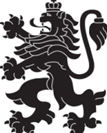 РЕПУБЛИКА БЪЛГАРИЯМинистерство на здравеопазванетоРегионална здравна инспекция-ДобричСЕДМИЧЕН ОПЕРАТИВЕН БЮЛЕТИН НА РЗИ-ДОБРИЧза периода- 19.06- 25.06.2020 г. (26-та седмица)  0-4 г.5-14 г.15-29 г.30-64 г+65 г.общоЗаболяемост %оо11561-23 27,51%ооо